Quelles sont les actions menées dans mon établissement qui touchent les cibles ODD ?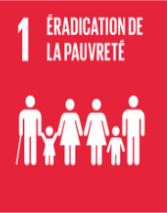 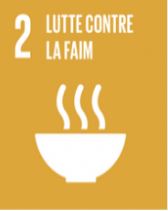 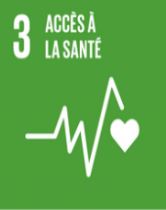 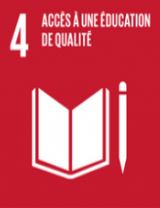 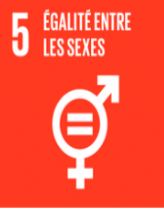 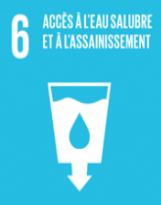 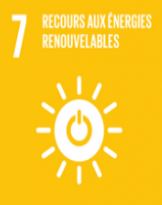 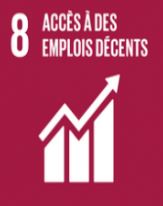 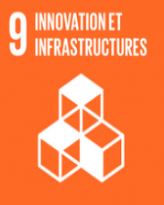 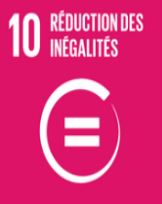 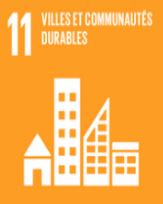 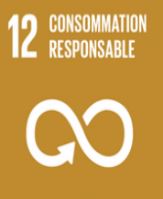 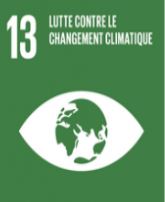 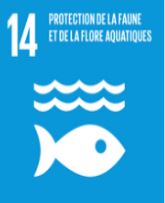 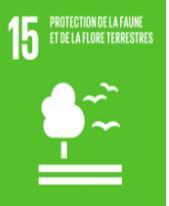 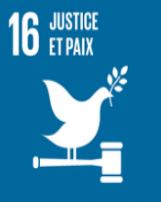 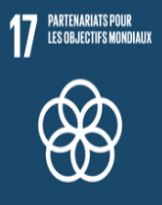 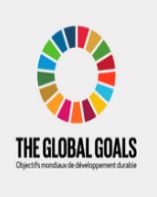 